A 70. sorszámú Fogyóelektródás védőgázas ívhegesztő megnevezésű részszakképesítés szakmai és vizsgakövetelménye1.	AZ ORSZÁGOS KÉPZÉSI JEGYZÉKBEN SZEREPLŐ ADATOK1.1. A részszakképesítés azonosító száma: 31 521 031.2. Részszakképesítés megnevezése: Fogyóelektródás védőgázas ívhegesztő 1.3. Iskolai rendszerű szakképzésben a szakképzési évfolyamok száma: - 1.4. Iskolarendszeren kívüli szakképzésben az óraszám: 520-7802. EGYÉB ADATOK2.1.A képzés megkezdésének feltételei:2.1.1. Iskolai előképzettség: alapfokú iskolai végzettség.vagy iskolai előképzettség hiányában2.1.2. Bemeneti kompetenciák: A képzés megkezdhető az e rendelet 3. számú mellékletében a Gépészet szakmacsoportra meghatározott kompetenciák birtokában –2.2. Szakmai előképzettség: –2.3. Előírt gyakorlat: –2.4. Egészségügyi alkalmassági követelmények: szükségesek2.5. Pályaalkalmassági követelmények: -2.6. Elméleti képzési idő aránya: 30 %2.7. Gyakorlati képzési idő aránya: 70%2.8. Szintvizsga: –2.9. Az iskolai rendszerű képzésben az összefüggő szakmai gyakorlat időtartama:3. PÁLYATÜKÖR3.1. A részszakképesítéssel legjellemzőbben betölthető munkakör(ök), foglalkozás(ok)3.2. A részszakképesítés munkaterületének rövid leírása:Fém alkatrészek hegesztését és vágását végzi villamos ív, illetve fémolvasztásos vágásra vagy egybeolvasztásra szolgáló más hőforrások segítségével.A részszakképesítéssel rendelkező képes:-	olvasni a műszaki rajzokat és a kapcsolódó utasításokat, szabályozásokat-	ellenőrizni a munkaterületet-	előkészíteni a munkadarabot-	beüzemelni a munkavégzéshez szükséges gépeket-	elvégezni a szükséges vágásokat, darabolásokat-	elvégezni a hegesztést-	önellenőrzést végezni a munka megkezdése előtt, alatt és befejezése után-	betartani és betartatni a munkabiztonsági és környezetvédelmi előírásokat3.3. Kapcsolódó szakképesítések4. SZAKMAI KÖVETELMÉNYEK5. VIZSGÁZTATÁSI KÖVETELMÉNYEK5.1. A komplex szakmai vizsgára bocsátás feltételei:Az iskolarendszeren kívüli szakképzésben az 5.2. pontban előírt valamennyi modulzáró vizsga eredményes letétele.5.2.A modulzáró vizsga vizsgatevékenysége és az eredményesség feltétele:Egy szakmai követelménymodulhoz kapcsolódó modulzáró vizsga akkor eredményes, ha a modulhoz előírt feladat végrehajtása legalább 51%-osra értékelhető.5.3. A komplex szakmai vizsga vizsgatevékenységei és vizsgafeladatai:5.3.1. Gyakorlati vizsgatevékenységA vizsgafeladat megnevezése: Hegesztett kötést készít Fogyóelektródás védőgázas ívhegesztésselA vizsgafeladat ismertetése:  A vizsga akkor értékelhető, haa meghegesztendő varrat minimális hossza tompavarratnál: lemez 300 mm, cső 250 mm, sarokvarratnál 150 mma vizsgadarabok anyaga ötvözetlen szerkezeti acélA vizsgafeladat időtartama: 240 percA vizsgafeladat értékelési súlyaránya: 70 %5.3.2. Központi írásbeli vizsgatevékenységA vizsgafeladat megnevezése: –A vizsgafeladat ismertetése:  –A vizsgafeladat időtartama: –A vizsgafeladat értékelési súlyaránya: –5.3.3. Szóbeli vizsgatevékenységA vizsgafeladat megnevezése: Hegesztett szerkezetekA vizsgafeladat ismertetése: Hegesztett termék előállításának ismertetése, különös tekintettel a munkabiztonsági és környezetvédelmi ismeretekreA vizsgafeladat időtartama: 30 perc (felkészülési idő 15 perc, válaszadási idő 15 perc)A vizsgafeladat értékelési súlyaránya: 30 %5.4. A vizsgatevékenységek szervezésére, azok vizsgaidőpontjaira, a vizsgaidőszakokra, a vizsgatevékenységek vizsgatételeire, értékelési útmutatóira és egyéb dokumentumaira, a vizsgán használható segédeszközökre vonatkozó részletes szabályok:A részszakképesítéssel kapcsolatos előírások az állami szakképzési és felnőttképzési szerv http://www.munka.hu/ című weblapján érhetők el a Szak- és felnőttképzés Vizsgák menüpontjában5.5. A szakmai vizsga értékelésének a szakmai vizsgaszabályzattól eltérő szempontjai: A szakmai záróvizsgán hegesztett vizsgadarabok igény szerint minősítésre is szolgálhatnak az MSZ EN 287-1/MSZ EN ISO 9606 sorozat/ szerint, az arra felhatalmazott vizsgabizottsági tag jelenléte esetén, aki az értékelést az MSZ EN ISO 5817 B, illetve C szinteknek megfelelően végzi el a minősítési szabványban előírt vizsgálatok elvégeztetése után.6. ESZKÖZ- ÉS FELSZERELÉSI JEGYZÉK7. EGYEBEKModulzáró vizsga kötelező feladatai:A modulzáró vizsgadarabok elfogadási feltétele, hogy feleljenek meg szemrevételezés vizsgálat után minimum az MSZ EN ISO 5817 szabvány D követelményszintjének.A vizsga akkor értékelhető, haa meghegesztendő varrat minimális hossza tompavarratnál 250, sarokvarratnál 150 mm a vizsgadarabok anyaga ötvözetlen szerkezeti acélMIG/MAG hegesztésnél a 2-es és a 4-es feladat alumínium islegalább egy vizsgadarab 136-os jelű eljárással készüljönABC3.1.1.FEOR számaFEOR megnevezéseA részszakképesítéssel betölthető munkakör(ök)3.1.2.7325Hegesztő, lángvágóAutogénvágó3.1.3.7325Hegesztő, lángvágóElektromosív-hegesztő3.1.4.7325Hegesztő, lángvágóElektromosív-vágó3.1.5.7325Hegesztő, lángvágóNC-vezérlésű lángvágógép kezelője3.1.6.7325Hegesztő, lángvágóOptikai vezérlésű lángvágógép kezelője3.1.7.7325Hegesztő, lángvágóplazmavágóABC3.3.1.A kapcsolódó szakképesítés, részszakképesítés, szakképesítés-ráépülésA kapcsolódó szakképesítés, részszakképesítés, szakképesítés-ráépülésA kapcsolódó szakképesítés, részszakképesítés, szakképesítés-ráépülés3.3.2.azonosító számamegnevezésea kapcsolódás módja3.3.3.34 521 06HegesztőszakképesítésAB4.1.A részszakképesítés szakmai követelménymoduljainak az állam által elismert szakképesítések szakmai követelménymoduljairól szóló kormányrendelet szerintiA részszakképesítés szakmai követelménymoduljainak az állam által elismert szakképesítések szakmai követelménymoduljairól szóló kormányrendelet szerinti4.2.azonosító számamegnevezése4.3.10163-12Gépészeti munkabiztonság és környezetvédelem4.4.10162-12Gépészeti alapozó feladatok4.5.10180-12Hegesztés előkészítő és befejező műveletei 4.6.11455-12Fogyóelektródás védőgázas ívhegesztő feladatokABC5.2.1.A részszakképesítés szakmai követelménymoduljainakA részszakképesítés szakmai követelménymoduljainakA részszakképesítés szakmai követelménymoduljainak5.2.2.azonosító számamegnevezésea modulzáró vizsga vizsgatevékenysége5.2.3.10163-12Gépészeti munkabiztonság és környezetvédelemszóbeli5.2.4.10162-12Gépészeti alapozó feladatokgyakorlati5.2.5.10180-12Hegesztés előkészítő és befejező műveletei gyakorlati5.2.6.11455-12Fogyóelektródás védőgázas ívhegesztő feladatokgyakorlati, szóbeli1Sarokvarrat, cső - lemez s = 3-5 mmD = 50-80 mmPF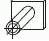 2Tompavarrat s = 4-8 mmPC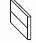 3Tompavarrat s = 3-6 mmD > 100 mmPF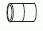 A6.1.A képzési és vizsgáztatási feladatok teljesítéséhez szükséges eszközök minimumát meghatározó eszköz- és felszerelési jegyzék6.2.Lángvágó berendezés6.3.Ívhegesztő berendezés6.4.Hegesztő készülékek (befogószerszámok)6.5.Forgatók, pozicionálók6.6.Kéziszerszámok (sarokcsiszoló, kalapácsok, drótkefe)6.7.Speciális szerszámok és tartozékok6.8.Mérőeszközök6.9.Technológiai specifikus védőeszközök (védőfalak)6.10.Egyéni védőeszközök (HBSZ és gyártó előírás szerint)6.11.Környezetvédelmi eszközök (elszívó és szűrő egységek)6.12.Hegesztést segítő eszközök (kerámia alátétek, rézgyám, gyökvédő eszközök)1Sarokvarrat, T-kötéss = 4-8 mmPB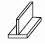 2Sarokvarrat, T-kötés s = 4-8 mmPF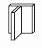 3Sarokvarrat, cső - lemez s = 3-5 mmD = 50-80 mmPD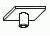 4Tompavarrat s = 4-8 mmPA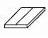 5Tompavarrats = 4-8 mmPF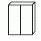 6Tompavarrat s = 4-8 mmPE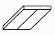 7Tompavarrat s = 3-6 mmD  > 100 mmPC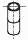 